Základná škola, Školská 389,  Sačurov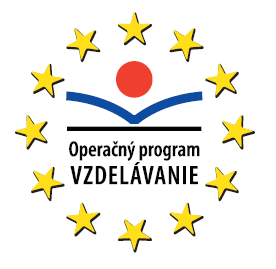 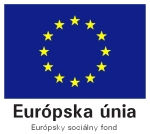      Meno a priezvisko: .....................................................................    Trieda: ...................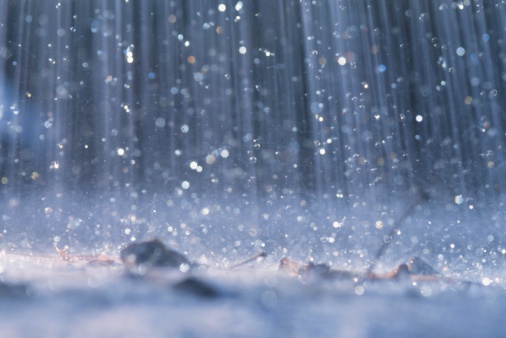 Čo je počasie? Zakrúžkuj správnu odpoveď.dlhodobý stav ovzdušiaokamžitý stav ovzdušiakrátkodobý stav ovzdušiaMadzi vlastnosti ovzdušia patria: /zakrúžkuj správne odpovede/a)zrážky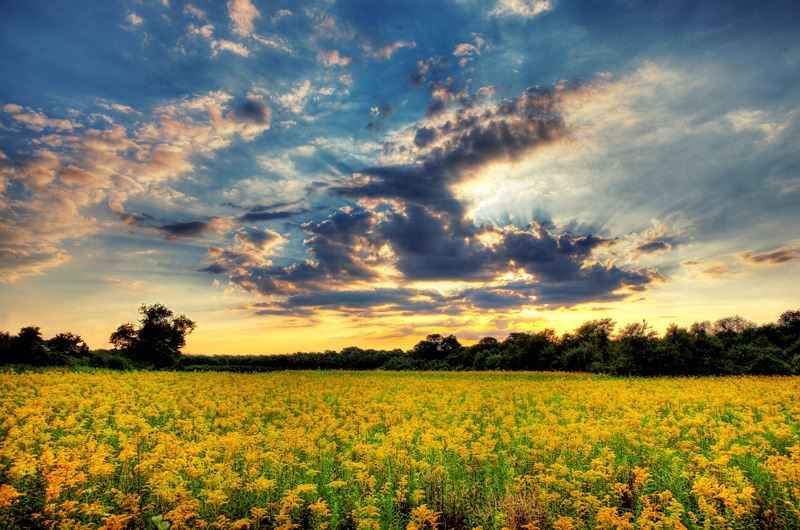 b) tlak vzduchuc)tornádad)mrholeniee) teplotaf) prúdenie vzduchuPeter nameral v utorok teplotu vzduchu: - ráno 5°C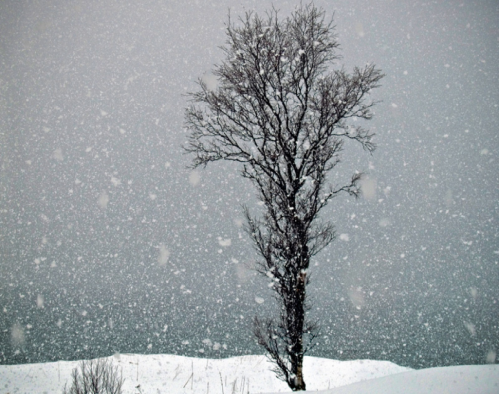                                                     - cez deň 17°C                                                 - večer 9°CVypočítajte priemernú dennú teplotu.Urči, čo nepatrí medzi priame meteorologické prvky:prúdenie vzduchuvýška vodnej hladiny riekytlak vzduchuprúdenie vzduchuUtvor dvojice: vietor                                        A. veda, ktorá sa venuje sledovaniu počasiameteorológia                               B. prúdenie vzduchuBeaufortova stupnica                     C. stupnica na meranie sily vetratornádo                                      D. točenie vetratlaková níž                                   E. príchod dažďaZakrúžkuj správnu odpoveď. Medzi zrážky nepatrí: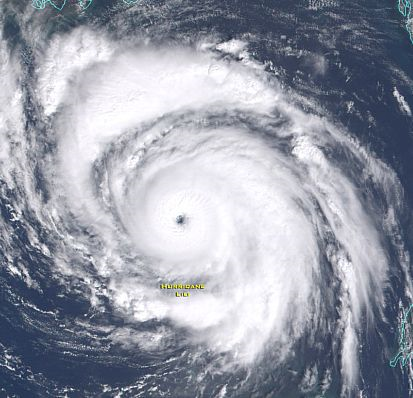                           a) hmla                          b)krúpy                          c)búrka                          d)hmla                          e)tornado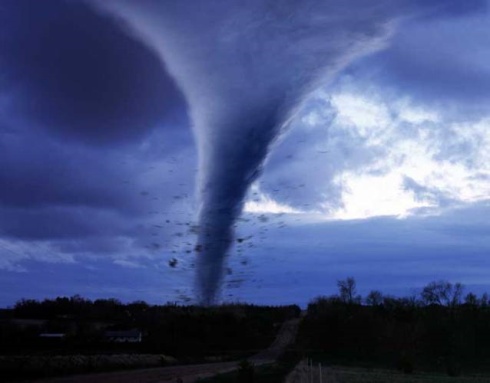 Pomocou čoho meteorológia predpovedá počasie?------------------------------------------------------------Doplň:   Hurikány v Indickom oceáne sa volajú…………………, v Tichom oceáne sa volajú………………….  Rýchlosť vetra sa určuje v……/…….. alebo v……../…….. .Teplota vzduchu sa meria………………………………V suchom počasí sa šupiny šišky………………………..       9.Pomenuj meteorologické prvky. 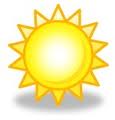 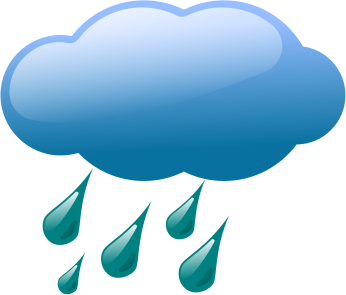 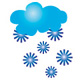 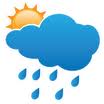 ………………………………      ……………………………..       …………………………..        ………………………………….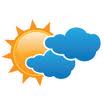 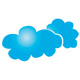 …………………………	     ……………………………